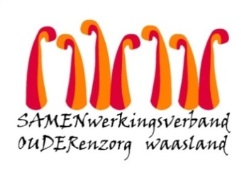 Nieuwsbrief wzc De Ark – 21 oktober 2020Beste , familie, mantelzorger, Zoals jullie ongetwijfeld al gehoord hebben is het aantal coronabesmettingen in de Vlaamse woonzorgcentra de afgelopen dagen fors toegenomen.  Sint-Niklaas en omstreken blijft donkerrood kleuren.  Ook in onze voorziening stak het virus al terug de kop op.Stand van zaken afdeling de regenboogDinsdag 20 oktober heeft de directie beslist om besmette bewoners tijdelijk te splitsen van de andere bewoners, dit in alle voorzieningen van Samen Ouder.  De daartoe voorziene cohorte-isolatie afdeling in woonzorgcentrum Heilig Hart (partner wzc Samen Ouder) is dezelfde dag in gebruik genomen.  Vandaag is de besmette bewoner van afdeling de regenboog overgebracht naar deze afdeling. Uit de screening van de medewerkers kregen we de bevestiging dat 1 medewerker positief getest heeft.  De medewerker blijft gedurende 7 dagen thuis in quarantaine.Een lichtpuntje, bij de herscreening van de bewoners kregen we het geruststellende nieuws dat iedereen negatief getest heeft.  Rekening houdende met de nieuwe richtlijnen stopt de kamerisolatie op  25 oktober 2020.  Vervolgens kan de bezoekregeling opnieuw opgestart worden.  De eerstkomende bezoekdag voor de regenboog is  26 oktober 2020.Afdeling de palmtakVandaag kregen we bericht dat één medewerker van afdeling de palmtak een positieve test heeft afgelegd.  Omdat er in het algemeen onder de bevolking  veel besmettingen zijn is de teststrategie gewijzigd.   Vanaf nu worden de nauwe contacten gescreend.  We zijn dus vandaag onmiddellijk overgegaan tot het screenen van enkele bewoners ( = de recente, nauwe contacten). Tot de resultaten gekend zijn verblijven zij momenteel in kamerisolatie en kan helaas de bezoekdag donderdag 22 oktober voor deze bewoners niet doorgaan.  We houden jullie van de resultaten op de hoogte. Inmiddels zijn de betrokken families gecontacteerd.BezoekregelingIn het belang voor de gezondheid van de bewoners zijn wij genoodzaakt om de bezoekregeling aan te passen en enkele versoepelingen terug te schroeven. Wat verandert er  in de bezoekregeling VANAF DONDERDAG 22 OKTOBER?Niet mee naar huis gaan: omdat de alarmdrempel in de gemeente is overschreden en uit veiligheid voor de andere bewoners is familiebezoek buiten de voorziening helaas niet meer toegestaan.1 vaste bezoeker per bezoekmoment op de kamer -> deze bezoeker wordt aanzien als het enige toegestane knuffelcontact van de overheid (Denk goed na over uw contacten als u deze bezoeker bent). Wij vragen om u als vaste bezoeker te registreren: hoe?Bij uw eerst volgende bezoek geeft u uw naam door aan de inkom of mail uw naam door naar de hoofdverpleegkundige: joke.vansteenlandt@samenouder.be ( palmtak en regenboog) of kelly.waterschoot@samenouder.be (duif). Spreek goed af in de familie aub.Mondmaskerplicht: bewoner en bezoeker dragen beiden een chirurgisch mondmasker tijdens het bezoek.  Vanaf nu is enkel een chirurgisch masker toegelaten dit naar aanleiding van een publicatie in het wetenschappelijk tijdschrift ‘The Lancet’.  Wist je dat er maar liefst  16 lagen stof nodig zijn om dezelfde bescherming te hebben als een chirurgisch masker?  We vragen u om zelf een chirurgisch masker te voorzien (overal vrij te koop). Het wzc voorziet dit voor de bewoners.Duurtijd bezoek: maximum 1 uur.Niets eten of drinken op de kamer.Wat blijft hetzelfde?Kamerbezoek blijft mogelijk= bij het binnenkomen naar de kamer en terug naar de uitgang.Niet rondwandelen in de voorziening: bedankt om hiermee rekening te houden = ook geen gesprekken aan het toezicht met medewerkers uit veiligheid voor onze medewerkers en de werkomgeving. Bedankt om hiermee rekening te houden.Wat blijft er verplicht?Registratie.Goede handhygiëne.Ontsmetting van alle contactpunten .Mondmasker : OVERAL in het woonzorgcentrum en zeker OOK IN DE KAMER!Afstand van 1,5m zoveel mogelijk respecteren.
Wat blijft uiterst belangrijk?Niet op bezoek komen als je je ziek voelt of als je in contact bent geweest met een (vermoedelijk) Covid19 persoon.   Ons onmiddellijk verwittigen als je (vermoedelijk) Covid19 positief bent en recentelijk op bezoek bent gekomen. Bedankt aan iedereen voor jullie begrip en om de maatregelen goed op te volgen.Hou het veilig en gezond!#samentegencorona #zorggoedvoorjezelf #zorggoedvoormekaarMet vriendelijke groet,Els Van Verre
Dagelijks verantwoordelijke